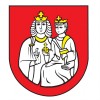 OBEC ĽUBOTICEObecný úrad v Ľuboticiach, Čsl. letcov 2, 080 06  Ľubotice                              Strana 1/2             ŽIADOSŤ O ZABEZPEČENIE POSKYTOVANIA SOCIÁLNEJ SLUŽBY Žiadosť môže byť podaná len s právoplatným rozhodnutím odkázanosti na sociálnu službu                                                                                                                                     Strana 2/2K žiadosti o zabezpečenie poskytovania sociálnej služby je potrebné doložiť:                               - právoplatné rozhodnutie o odkázanosti na sociálnu službu1. Meno a priezvisko žiadateľa (aj rodné):Rodinný stav:2. Narodený:(deň, mesiac, rok)                                  (miesto)                                     (okres)Rodné číslo:3. Adresa trvalého pobytu:Aktuálna adresa:Č. tel:4. Štátne občianstvo:Národnosť:5. Kontaktná osoba:Č.tel:6.a Druh sociálnej služby, ktorú fyzická osoba požaduje:Domáca opatrovateľská službaZariadenie pre seniorovDenný stacionárZariadenie opatrovateľskej službyOdľahčovacia služba6.b Forma sociálnej služby:ambulantná terénnapobytová                                  7. Názov poskytovateľa sociálnej služby:   Adresa poskytovania sociálnej služby:    E- mail:8. Predpokladaný deň začatia poskytovania sociálnej služby:9.  Vyhlasujem na svoju česť, v súlade so zákonom o správnom konaní č.71/1967 Zb. v platnom znení, že všetky údaje uvedené v tejto žiadosti sú pravdivé a som si vedomý právnych následkov uvedenia nepravdivých údajov.Týmto udeľujem súhlas so spracovaním mojich osobných údajov, ktoré sa riadia nariadením EP a Rady EÚ č. 2016/679 o ochrane fyzických osôb pri spracúvaní osobných údajov a o voľnom pohybe takýchto údajov, ktorým sa zrušuje smernica 95/46/ES (všeobecné nariadenie o ochrane údajov) a zákonom SR č. 18/2018 Z.z. o ochrane osobných údajov  a o zmene a doplnení niektorých zákonov( ďalej len „zákon o ochrane osobných údajov“) v rozsahu uvedenom v tejto žiadosti za účelom jej vybavenia a s tým súvisiacich všetkých úkonov, ako aj všetkých úkonov súviacich s procesom zabezpečenia poskytovania sociálnej služby na obdobie platnosti tohto súhlasu 5 rokov. Dňa...............................                           Podpis žiadateľa....................................TelefónFaxE-mailInternetIČO	+421-51/776 46 25+421-51/776 46 25urad@lubotice.euwww.lubotice.eu00690538